 Приложение 1.2.Коллектив научной школы является инициатором и организатором двух ежегодных научных конференций: Всероссийской НПК с международным участием «Актуальные проблемы качества математической подготовки школьников и студентов: методологический, теоретический и технологические аспекты»; Всероссийской НПК студентов, аспирантов и школьников «Современная математика и математическое образование в контексте развития края: проблемы и перспективы». Результаты научно-методической деятельности коллектива внедряются в реальную инновационную образовательную практику. Примерами тому являются: Центр технологического превосходства КГПУ им. В.П. Астафьева «Компьютерная технология критериально-модульного оценивания метапредметных результатов обучения математике», на базе которого создана стажировочная площадка для студентов, где они приобретают первый опыт научно-исследовательской работы, а наиболее успешные получают сертификат «стажер-исследователь»; ежегодно проводится метапредметная олимпиада обучающихся 10 – 11 классов (два тура – дистанционный и очный).Основные направления исследований: Методическая подготовка учителя математики;Качество школьного математического образования; Информационные технологии в математическом образовании. Цифровизация математической подготовки будущего учителя; Дополнительное математическое образование школьников; Мониторинг предметных и метапредметных результатов математической подготовки обучающихся;Задачи исследования: Создать структурную модель системы методической подготовки учителя математики на основе полипарадигмального подхода в формате требований ФГОС ВО. Разработать межпредметные модули, обогащающие содержание математической подготовки школьников различных профилей, как средства формирования их метапредметных знаний и умений. Разработать методическую концепцию обновления технологического компонента системы математической подготовки будущего учителя в условиях цифровизации образования и условия ее реализации. Разработать модель двухуровневой подготовки учителя математики к проектированию и реализации программ по математике в профильном и дополнительном инженерно-технологическом обучении школьников. Создать компьютерную технологию системного мониторинга метапредметных результатов математической подготовки школьников. Провести апробацию созданных методических продуктов и их распространение в образовательной практике. Ожидаемые результаты:Монография: «Формирование метапредметных знаний и умений обучающихся в процессе математической подготовки». Методическое пособие для учителей: «Современные технологии формирования метапредметных знаний и умений обучающихся в процессе обучения математике». Статьи в журналах ВАК и Scopus по результатам решения каждой задачи (всего 8+3). Публикации в материалах Международных и Национальных научных конференций. Защиты диссертаций членами научной школы: кандидатские – 2. Дисциплины по выбору (спецкурсы) для студентов бакалавриата «Формирование метапредметных результатов обучения математике», «Мониторинг сформированности метапредметных знаний и умений обучающихся в открытой образовательной среде». Магистерская программа (сетевая). Электронный ресурс поддержки технологического компонента формирования метапредметных знаний и умений обучающихся. Дополнительная образовательная программа повышения квалификации учителей математики. Гранты Краевого фонда науки и РФФИ. Экспериментальная площадка РАО «Обновление содержания математического образования обучающихся общеобразовательной школы».Источники: http://www.kspu.ru/upload/documents/2020/01/31/f273b8009d3c8ba5ffa9ef7ae14d4adf/opisanie-nauchnoj-shkolyi-kachestvo-matematicheskogo-obrazovaniya.pdfНАУЧНЫЕ ШКОЛЫ КРАСНОЯРСКОГО ГОСУДАРСТВЕННОГО ПЕДАГОГИЧЕСКОГО УНИВЕРСИТЕТА ИМЕНИ В. П. АСТАФЬЕВА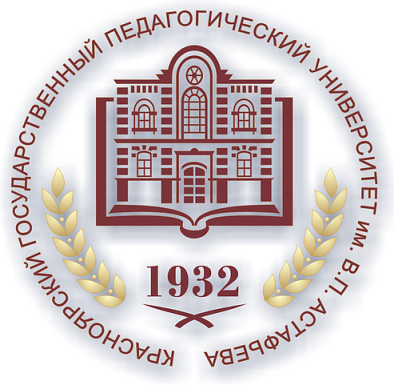 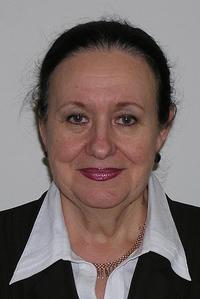 ОПИСАНИЕ НАУЧНОЙ ШКОЛЫ «КАЧЕСТВО МАТЕМАТИЧЕСКОГО ОБРАЗОВАНИЯ»Научный руководитель школы – Шкерина Людмила Васильевна, доктор педагогических наук, профессор, зав. кафедрой математики и методики обучения математике, руководитель магистерской и аспирантской образовательной программы по теории и методике обучения и воспитания (математика). Под руководством Л. В. Шкериной подготовлено и успешно защищено 12 кандидатских и 1 докторская диссертации. 